DOCUMENTS A REMETTRE AU NOTAIRE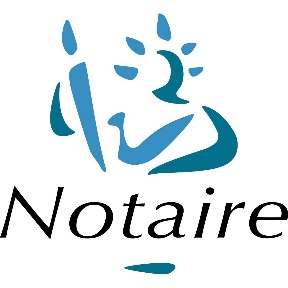 BAIL D’HABITATIONCONCERNANT LE BAILLEUR□ Si personne physique : livret de famille – contrat de mariage – carte d’identité – □ Si personne morale : Copie des statuts à jours – extrait K-BIS de moins de 3 mois – pouvoirs du gérant□ Titre de propriété du local mis en location□ Règlement de copropriété et ses modificatifs si le bien loué dépend du régime de la copropriété□ Montant du loyer (bien spécifié si option ou non pour la TVA) et modalité de paiement□ Montant du dépôt de garantie□ Si le bien était antérieurement loué : montant du loyer et des charges du précédent bail, justificatif de sortie de l’ancien locataire□ Diagnostics techniques (voir tableau au verso)□ Charge de la taxe d’habitation□ Etat des lieux□ Indiquer s’il s’agit d’une location dans le cadre d’un investissement locatifCONCERNANT LE LOCATAIRE : □ Si personne physique : livret de famille – contrat de mariage – carte d’identité□ Si personne morale : copie des statuts à jours – extrait K-BIS de moins de 3 mois – pouvoirs du gérantEtude de Me Laëtitia MIGNUCCI-FAVIER- 91 Bis Boulevard Michel Perret- 38210 TULLINSTél : 04.76.66.36.80 – etude.38174@notaires.frNom-PrénomsAdresseAdresse du bien louéBailleurLocataireDiagnosticsType de bienAnnée de constructionDurée de validitéAMIANTEMaison et AppartementAvant le 1er juillet 1997● Si négatif, illimité (si diagnostics fait après 2013)●Si positif, selon les résultats du rapportPLOMBMaison et AppartementAvant le 1er juillet 1949● Si négatif, illimité●Si positif, 1 anSURFACE HABITABLEMaison et Appartement Quel que soit l’année de construction DPE : Diagnostic de Performance EnergétiqueMaison et AppartementQuel que soit l’année de construction10 ansELECTRICITEMaison et AppartementPour les installations électriques de plus de 15 ans3 ansGAZMaison et AppartementPour les installations de gaz de plus de 15 ans, et si construction antérieure à janvier 1975.( N.B : A compter du 1er juillet 2018, quel que soit l’année de construction)3 ansERNT : Etat des Risques Naturels, Miniers et TechnologiquesMaison, Appartement et TerrainQuel que soit l’année de construction6 moisTERMITESMaison et AppartementQuel que soit l’année de construction6 mois